CVSøren SørensenCVSørensgade 123 |1234 SørensbyCVE-mail: soren@jobsam.dk | Tlf.: 12 34 56 78  Resumé ErhvervserfaringErhvervserfaringErhvervserfaring5 års erfaring med IT-program-mering på højeste niveau, gør mig fagligt stærk indenfor udvikling og implementering af IT-systemer.Jeg har mit fokus på opgaven og løser den bedst i teams. Jeg går forrest og sørger for vi overholder dealines.  Jeg ønsker at yde den bedste service overfor kunden og mine kollegaer. IT-Programmør | IT-Business A/S | 2015 - 2018IT-Programmør | IT-Business A/S | 2015 - 2018IT-Programmør | IT-Business A/S | 2015 - 20185 års erfaring med IT-program-mering på højeste niveau, gør mig fagligt stærk indenfor udvikling og implementering af IT-systemer.Jeg har mit fokus på opgaven og løser den bedst i teams. Jeg går forrest og sørger for vi overholder dealines.  Jeg ønsker at yde den bedste service overfor kunden og mine kollegaer. - Daglig leder med personaleansvar for 12 ansatte. - Ansvarlig for udvikling af Net.ASX for hele koncernen.- Vedligeholdelse og drift af hele IT- og telefoni.Udvalgte resultater:- Implementering af IP-telefoni, der resulterer i en besparelse på kr. 1,2 mio. over fem år.- Udvikling af virksomhedens APP, med ca. 50.000 downloads.- Daglig leder med personaleansvar for 12 ansatte. - Ansvarlig for udvikling af Net.ASX for hele koncernen.- Vedligeholdelse og drift af hele IT- og telefoni.Udvalgte resultater:- Implementering af IP-telefoni, der resulterer i en besparelse på kr. 1,2 mio. over fem år.- Udvikling af virksomhedens APP, med ca. 50.000 downloads.- Daglig leder med personaleansvar for 12 ansatte. - Ansvarlig for udvikling af Net.ASX for hele koncernen.- Vedligeholdelse og drift af hele IT- og telefoni.Udvalgte resultater:- Implementering af IP-telefoni, der resulterer i en besparelse på kr. 1,2 mio. over fem år.- Udvikling af virksomhedens APP, med ca. 50.000 downloads.5 års erfaring med IT-program-mering på højeste niveau, gør mig fagligt stærk indenfor udvikling og implementering af IT-systemer.Jeg har mit fokus på opgaven og løser den bedst i teams. Jeg går forrest og sørger for vi overholder dealines.  Jeg ønsker at yde den bedste service overfor kunden og mine kollegaer. IT-Konsulent | Selvstændig | 2013 – 2015IT-Konsulent | Selvstændig | 2013 – 2015IT-Konsulent | Selvstændig | 2013 – 20155 års erfaring med IT-program-mering på højeste niveau, gør mig fagligt stærk indenfor udvikling og implementering af IT-systemer.Jeg har mit fokus på opgaven og løser den bedst i teams. Jeg går forrest og sørger for vi overholder dealines.  Jeg ønsker at yde den bedste service overfor kunden og mine kollegaer. - Programmering i SQUL.- Freelance opgaver i GMP.NET og JAVA.- Afholdelse af workshops i databytes.- Programmering i SQUL.- Freelance opgaver i GMP.NET og JAVA.- Afholdelse af workshops i databytes.- Programmering i SQUL.- Freelance opgaver i GMP.NET og JAVA.- Afholdelse af workshops i databytes.5 års erfaring med IT-program-mering på højeste niveau, gør mig fagligt stærk indenfor udvikling og implementering af IT-systemer.Jeg har mit fokus på opgaven og løser den bedst i teams. Jeg går forrest og sørger for vi overholder dealines.  Jeg ønsker at yde den bedste service overfor kunden og mine kollegaer. UddannelseUddannelseUddannelse5 års erfaring med IT-program-mering på højeste niveau, gør mig fagligt stærk indenfor udvikling og implementering af IT-systemer.Jeg har mit fokus på opgaven og løser den bedst i teams. Jeg går forrest og sørger for vi overholder dealines.  Jeg ønsker at yde den bedste service overfor kunden og mine kollegaer. Datamatiker | Aarhus Erhvervsakademi | 2011 – 2013Datamatiker | Aarhus Erhvervsakademi | 2011 – 2013Datamatiker | Aarhus Erhvervsakademi | 2011 – 20135 års erfaring med IT-program-mering på højeste niveau, gør mig fagligt stærk indenfor udvikling og implementering af IT-systemer.Jeg har mit fokus på opgaven og løser den bedst i teams. Jeg går forrest og sørger for vi overholder dealines.  Jeg ønsker at yde den bedste service overfor kunden og mine kollegaer. - Opnået stort kendskab til udvikling og implementering af især ASP.NET.- Praktik forløb ved Danske IT-systemer A/S hvor jeg med medvikler på undervisningsprogrammet Easy Thinking. - Opnået stort kendskab til udvikling og implementering af især ASP.NET.- Praktik forløb ved Danske IT-systemer A/S hvor jeg med medvikler på undervisningsprogrammet Easy Thinking. - Opnået stort kendskab til udvikling og implementering af især ASP.NET.- Praktik forløb ved Danske IT-systemer A/S hvor jeg med medvikler på undervisningsprogrammet Easy Thinking. 5 års erfaring med IT-program-mering på højeste niveau, gør mig fagligt stærk indenfor udvikling og implementering af IT-systemer.Jeg har mit fokus på opgaven og løser den bedst i teams. Jeg går forrest og sørger for vi overholder dealines.  Jeg ønsker at yde den bedste service overfor kunden og mine kollegaer. Multimediedesigner | CBS | 2009 – 2011Multimediedesigner | CBS | 2009 – 2011Multimediedesigner | CBS | 2009 – 20115 års erfaring med IT-program-mering på højeste niveau, gør mig fagligt stærk indenfor udvikling og implementering af IT-systemer.Jeg har mit fokus på opgaven og løser den bedst i teams. Jeg går forrest og sørger for vi overholder dealines.  Jeg ønsker at yde den bedste service overfor kunden og mine kollegaer. - Fokus på design og strukturen af hjemmesider og Apps. - Afsluttende speciale var ”Optimering af JavaScript i Wordpress”- Karaktergennemsnit på 10,3  - Fokus på design og strukturen af hjemmesider og Apps. - Afsluttende speciale var ”Optimering af JavaScript i Wordpress”- Karaktergennemsnit på 10,3  - Fokus på design og strukturen af hjemmesider og Apps. - Afsluttende speciale var ”Optimering af JavaScript i Wordpress”- Karaktergennemsnit på 10,3  5 års erfaring med IT-program-mering på højeste niveau, gør mig fagligt stærk indenfor udvikling og implementering af IT-systemer.Jeg har mit fokus på opgaven og løser den bedst i teams. Jeg går forrest og sørger for vi overholder dealines.  Jeg ønsker at yde den bedste service overfor kunden og mine kollegaer. Kurser og efteruddannelseKurser og efteruddannelseKurser og efteruddannelse5 års erfaring med IT-program-mering på højeste niveau, gør mig fagligt stærk indenfor udvikling og implementering af IT-systemer.Jeg har mit fokus på opgaven og løser den bedst i teams. Jeg går forrest og sørger for vi overholder dealines.  Jeg ønsker at yde den bedste service overfor kunden og mine kollegaer. Online Development | AOA | 2018 Online Development | AOA | 2018 Online Development | AOA | 2018 5 års erfaring med IT-program-mering på højeste niveau, gør mig fagligt stærk indenfor udvikling og implementering af IT-systemer.Jeg har mit fokus på opgaven og løser den bedst i teams. Jeg går forrest og sørger for vi overholder dealines.  Jeg ønsker at yde den bedste service overfor kunden og mine kollegaer. Backoffice | Multi-Solutions | 2017 Backoffice | Multi-Solutions | 2017 Backoffice | Multi-Solutions | 2017 5 års erfaring med IT-program-mering på højeste niveau, gør mig fagligt stærk indenfor udvikling og implementering af IT-systemer.Jeg har mit fokus på opgaven og løser den bedst i teams. Jeg går forrest og sørger for vi overholder dealines.  Jeg ønsker at yde den bedste service overfor kunden og mine kollegaer. ASP.NET | Dansk Undervisning System | 2016ASP.NET | Dansk Undervisning System | 2016ASP.NET | Dansk Undervisning System | 2016ProfilIT-KompetencerIT-KompetencerIT-KompetencerSøren SørensenSørensgade 1231234 SørensbyLinkedIn/Sorensorensen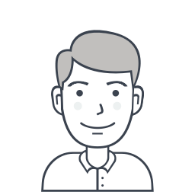 Visual Basic Visual Basic SuperbrugerSøren SørensenSørensgade 1231234 SørensbyLinkedIn/SorensorensenSAP SAP KendskabSøren SørensenSørensgade 1231234 SørensbyLinkedIn/SorensorensenJavaScriptJavaScriptSuperbrugerSøren SørensenSørensgade 1231234 SørensbyLinkedIn/SorensorensenSprogSprogSprogSøren SørensenSørensgade 1231234 SørensbyLinkedIn/SorensorensenDanskModersmålModersmålSøren SørensenSørensgade 1231234 SørensbyLinkedIn/SorensorensenEngelskBrugerniveauBrugerniveauSøren SørensenSørensgade 1231234 SørensbyLinkedIn/SorensorensenSpansk ForhandlingsniveauForhandlingsniveauSøren SørensenSørensgade 1231234 SørensbyLinkedIn/SorensorensenSvenskSamtaleniveauSamtaleniveauSøren SørensenSørensgade 1231234 SørensbyLinkedIn/SorensorensenPrivatlivPrivatlivPrivatlivSøren SørensenSørensgade 1231234 SørensbyLinkedIn/SorensorensenJeg bruger en stor del af min fritid på min familie og mine børn.  Derudover går jeg meget op i naturen og jeg sætter stor pris på vandreture, økologi og jagt. Jeg bruger en stor del af min fritid på min familie og mine børn.  Derudover går jeg meget op i naturen og jeg sætter stor pris på vandreture, økologi og jagt. Jeg bruger en stor del af min fritid på min familie og mine børn.  Derudover går jeg meget op i naturen og jeg sætter stor pris på vandreture, økologi og jagt. Søren SørensenSørensgade 1231234 SørensbyLinkedIn/SorensorensenBestyrelsesarbejde Bestyrelsesarbejde Bestyrelsesarbejde Søren SørensenSørensgade 1231234 SørensbyLinkedIn/SorensorensenJeg sidder i bestyrelsen for institutionen Mariehønen, hvor jeg også vedligeholder deres hjemmeside og fælles intra.Jeg sidder i bestyrelsen for institutionen Mariehønen, hvor jeg også vedligeholder deres hjemmeside og fælles intra.Jeg sidder i bestyrelsen for institutionen Mariehønen, hvor jeg også vedligeholder deres hjemmeside og fælles intra.Søren SørensenSørensgade 1231234 SørensbyLinkedIn/SorensorensenReferencerReferencerReferencerSøren SørensenSørensgade 1231234 SørensbyLinkedIn/SorensorensenKan fremsendes ved forespørgsel.Kan fremsendes ved forespørgsel.Kan fremsendes ved forespørgsel.